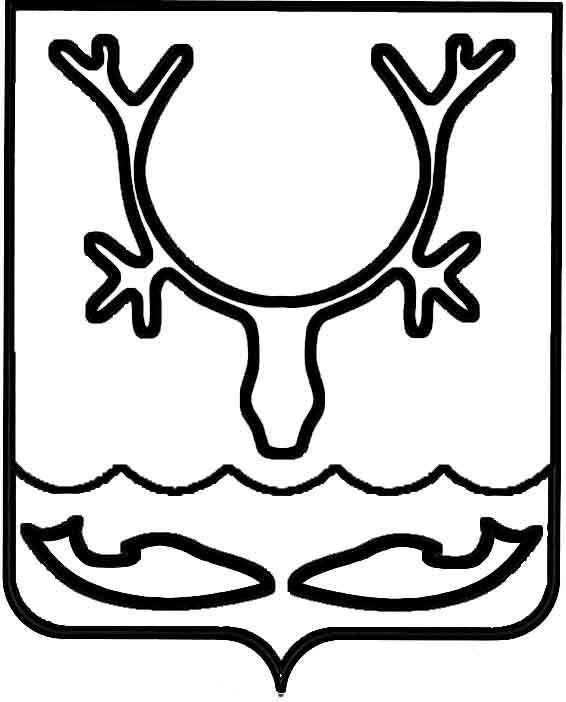 Администрация МО "Городской округ "Город Нарьян-Мар"ПОСТАНОВЛЕНИЕот “____” __________________ № ____________		г. Нарьян-МарВ целях качественного повышения уровня защиты населения МО "Городской округ "Город Нарьян-Мар" при угрозе или возникновении чрезвычайных ситуаций природного и техногенного характера Администрация МО "Городской округ "Город Нарьян-Мар"П О С Т А Н О В Л Я Е Т:1.	Внести изменение в постановление Администрации МО "Городской округ "Город "Нарьян-Мар" от 04.04.2014 № 890 "О пунктах временного размещения населения при угрозе или возникновении чрезвычайных ситуаций природного и техногенного характера на территории МО "Городской округ "Город Нарьян-Мар":1.1.	Приложение 2 постановления "Перечень пунктов временного размещения при угрозе или возникновении чрезвычайных ситуаций природного и техногенного характера на территории МО "Городской округ "Город Нарьян-Мар" изложить в новой редакции (Приложение).2.	Настоящее постановление вступает в силу с момента его принятия, подлежит официальному опубликованию и размещению на официальном сайте Администрации МО "Городской округ "Город Нарьян-Мар".Приложениек постановлению АдминистрацииМО "Городской округ "Город Нарьян-Мар"от 24.02.2015 № 228ПЕРЕЧЕНЬПУНКТОВ ВРЕМЕННОГО РАЗМЕЩЕНИЯ НАСЕЛЕНИЯ ПРИ УГРОЗЕ ИЛИ ВОЗНИКНОВЕНИИ ЧРЕЗВЫЧАЙНЫХ СИТУАЦИЙ ПРИРОДНОГО И ТЕХНОГЕННОГО ХАРАКТЕРА НА ТЕРРИТОРИИ МО "ГОРОДСКОЙ ОКРУГ "ГОРОД НАРЬЯН-МАР"2402.2015228О внесении изменения в постановление Администрации МО "Городской округ  "Город "Нарьян-Мар" от 04.04.2014 № 890Глава МО "Городской округ "Город Нарьян-Мар" Т.В.Федорова№ п/пУчреждениеАдресУровеньзатопленияВозможноеколичество для размещения(чел.)Посадочные местаПомещение для размещения эваконаселенияЛежачие местаПитаниеНаличие средствсвязиНаличие мед.пунктовКолич. санузлов1МБОУ "Средняя общеобразовательнаяшкола № 4                     г. Нарьян-Мара"166000, НАО,  г. Нарьян-Мар, проезд к-на Матросова, д. 1.250250спортзал120+++162ГБОУ ДОД НАО ДЮСШ "Лидер"166000, НАО,              г. Нарьян-Мар,                     ул. Выучейского, д. 30.200200площади учреждения100+++183МБОУ "Средняя общеобразовательнаяшкола № 5                        г. Нарьян-Мара"166000, НАО,   г. Нарьян-Мар,                   ул. Строительная,                    д. 13.200500спортзалы200+++104МБОУ "Средняя общеобразовательнаяшкола № 1                   г. Нарьян-Мара"166000, НАО, г. Нарьян-Мар, ул. Ленина, д. 23 "б"7 м.100100спортзал100+++85ОГУ ДОД "Норд"166000, НАО, г. Нарьян-Мар,                     ул. Рабочая, 18.150150спортзалы150-++76МБОУ "Средняя общеобразовательнаяшкола № 3                    г. Нарьян-Мара"166000, НАО,                               г. Нарьян-Мар, ул. Ленина, д. 25.7070спортзал70+++47Административно-бытовой комплекс16600, НАО, г. Нарьян-Марул. Авиаторов, 12А7,59090комнаты для проживания90++_16